Об утверждении реестра мест (площадок) накопления твердых коммунальных отходов, расположенных на территории Свечинского муниципального района  Кировской областиВ соответствии с Федеральным законом от  06.10.2003  № 131-ФЗ «Об общих принципах организации местного самоуправления в Российской Федерации», пунктом 4 статьи 13.4 Федерального закона от 24.06.1998 № 89-ФЗ «Об отходах производства и потребления», Правилами обустройства мест (площадок) накопления твердых коммунальных отходов  и ведения их реестра, утвержденных  постановлением Правительства Российской Федерации от 31.08.2018 № 1039, администрация Свечинского района ПОСТАНОВЛЯЕТ:Утвердить  реестр мест  (площадок) накопления твердых коммунальных отходов, расположенных на территории Свечинского  муниципального района Кировской области. Прилагается.Организационному управлению  опубликовать  настоящее постановление на Интернет-сайте  Свечинского районаГлава Свечинского района		          Н.Д. Бусыгин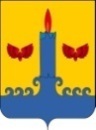 АДМИНИСТРАЦИЯ  СВЕЧИНСКОГО РАЙОНАКИРОВСКОЙ  ОБЛАСТИПОСТАНОВЛЕНИЕАДМИНИСТРАЦИЯ  СВЕЧИНСКОГО РАЙОНАКИРОВСКОЙ  ОБЛАСТИПОСТАНОВЛЕНИЕАДМИНИСТРАЦИЯ  СВЕЧИНСКОГО РАЙОНАКИРОВСКОЙ  ОБЛАСТИПОСТАНОВЛЕНИЕАДМИНИСТРАЦИЯ  СВЕЧИНСКОГО РАЙОНАКИРОВСКОЙ  ОБЛАСТИПОСТАНОВЛЕНИЕ30.09.2019№582пгт Свеча пгт Свеча пгт Свеча пгт Свеча 